OMIS 259 QUIZ 4Fig 1.1: Chapter 4 Grader Project Homework 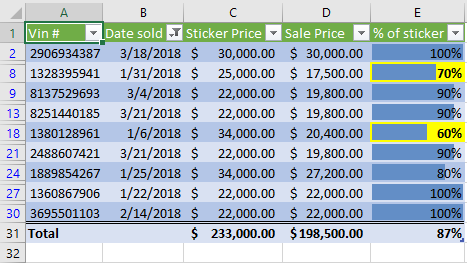 Fig 1.2: Chapter 5 Grader Project Homework 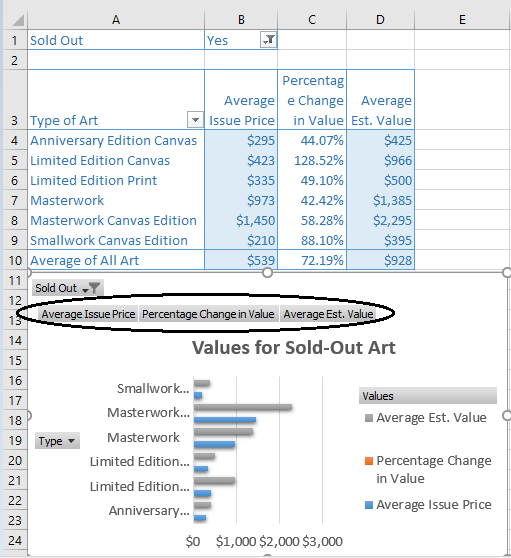 